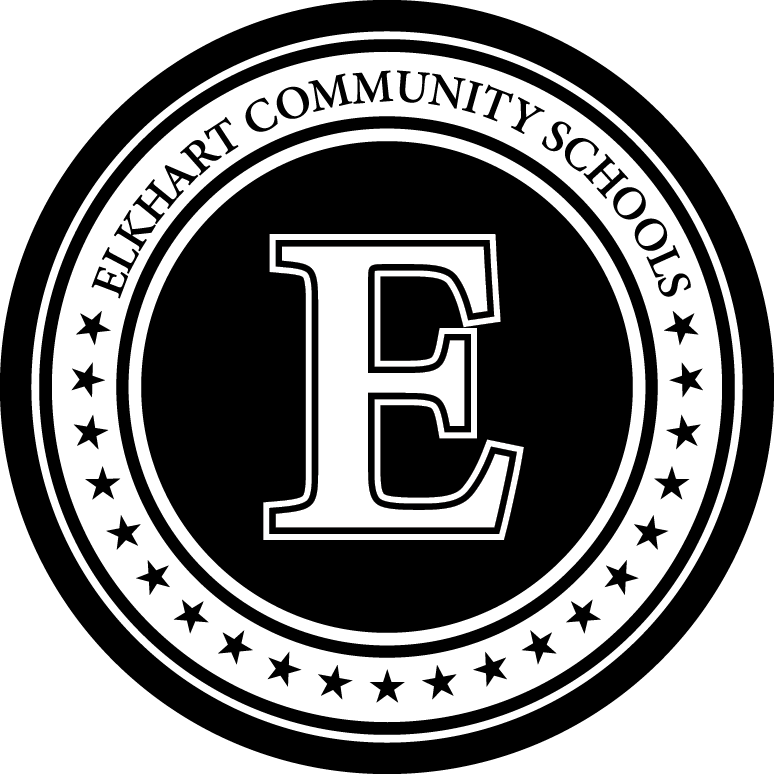 Orthopedic Impairment (OI) Consultant Functional Assessment ReportOrthopedic impairment (OI) Consultant:      	Individual evaluation was conducted in the student’s native language or other communication mode used by the student:	 Yes	 NoEvaluator’s initials:      Date:School:Student name:ID#:Date of birth:Grade:Special education category:Self-careSelf-careToiletingWashingCafeteriaMedical needsClothing on/offTherapy/exerciseOtherAccessibility/MobilityAccessibility/MobilityTransportationDoorsOrthoticsTransition into the buildingClassroom transitionsLockers/storageTransfersSafety proceduresPlayground/recessHome economicsScience labsField tripsExtra-curricular eventsOtherAcademicsAcademicsSeating/work surfacesManaging materialsOrganizationTestingReadingWritten workAssistive technologyHomeworkFine motor tasksGross motor tasksOtherSummary